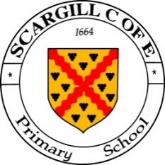 Scargill Church of England Primary SchoolVisitor PolicyContents:Statement of intentLegal framework AuthorisationSafeguardingExceptionsUnidentified individualsVisitor conductMonitoring and reviewAppendices:a). Visitor Self-declaration FormStatement of intentThis policy is designed to outline Scargill Primary School procedures regarding visitors to the premises.This policy will enable our school to:Safeguard and protect the welfare of pupils and staff members.Prevent unnecessary disruption to lessons and other educational activities.Protect our grounds and facilities from vandalism and misuse. Engage with the community and outside educational influences in a structured and productive manner.Legal frameworkThis policy has due regard to all relevant legislation and statutory guidance including, but not limited to, the following: Health and Safety at Work etc. Act 1974DfE (202) ‘Keeping children safe in education 2021’ Childcare Act 2006Education Act 1996DfE (2021) ‘Prevent duty guidance’This policy operates in conjunction with the following school policies:Child Protection and Safeguarding PolicyHealth and Safety PolicyDBS PolicyFirst Aid PolicyPrevent Duty PolicyThe DSL is responsible for ensuring visitors receive copies of and understand the following school policies:Social Media PolicyVolunteer PolicyFire Safety PolicyAuthorisationIndividuals who would like to visit the school, but are not in contact with a member of staff regarding this, will arrange their visit through the school office, who can be contacted on 0115 9320005.The office will record the date and time of the proposed visit, reason for the visit, name of the visitor(s), and the name of the organisation they are from where applicable.The school office will be contacted about a proposed visitation as far in advance as possible. The school office will pass all details on to the Head of School for a final sign-off before getting back to the visitors and confirming the details of their visit. Teachers, or other staff members, arranging visitors to the school for educational purposes will collate all the above required information and pass this on to the school office for the Head of School’s authorisation. Visitors who arrive at the school without a prior appointment may be permitted to meet with the Head of School/other staff members where these members of the school staff are happy to do so. The visitor will not be allowed into the school without the supervision of a teacher, member of school office staff or member of the SLT.Parents are discouraged from visiting the school during school hours unless for a school event or emergency. Where a parent arrives at the school, they will follow the visiting procedures outlined in the visiting procedures section of this policy. SafeguardingThe school is committed to promoting the safety of all pupils and may require visitors to undertake a DBS check depending on the purpose of their visit. A visitor will require an enhanced DBS check with children’s barred list information if they work in ‘regulated activity’. DBS checks will be undertaken in accordance with the DBS Policy.The DSL and Head of School will be responsible for determining whether DBS checks need to be carried out and ensuring that they are undertaken, where required. Under no circumstance will a visitor who has not undergone a DBS check be left unsupervised with pupils. The school will manage the risk of potential harm to pupils be taking steps to segregate pupils from visitors. The school will adhere to the Prevent Duty Policy at all times when managing the risk of potential harm to pupils from visitors.Visiting proceduresAll visitors to the school, including parents, will comply with the following procedure:Immediately report to the school reception area on arrivalProvide their details to the school office staff, including: NamePurpose of visitName of pupil the visit pertains to/staff member who arranged the visitExpected length of visitSign-in Display ID badges provided at all times while on school propertySign-out upon departureReturn ID badges to the school office before departureVisitors will be made aware of relevant school policies, including those in relation to health and safety, reporting a concern and emergency procedures. Visitors will be advised that our school is a non-smoking area and smoking is not permitted anywhere within school grounds. Prior to the visit, all visitors will be made aware of any specific parking arrangements which the school has in place. ExceptionsVisitors attending scheduled open days, sports events or other ‘by-invitation’ school activities will be exempt from the visiting procedures outlined in the visiting procedures of this policy.Anyone attending school events will keep to the areas of the school grounds where the events are taking place (e.g. the sports field, school hall).Unidentified individualsIt is the responsibility of all staff members to politely question any individual who enters the school premises unaccompanied and/or without a clearly displayed name badge.Any such visitors will be directed to the school office where they can sign-in.If a visitor cannot be identified, the Head of School will be informed immediately. If a visitor refuses to report to the school office, or becomes aggressive or abusive, they will be asked to leave the premises and the police may be called to assist. Visitor conductVisitors to the school will be required to act in accordance with the school’s Code of Conduct and other relevant school policies at all times. The school reserves the right to escort individuals from the premises who act in an aggressive or threatening manner towards staff members, pupils, governors, parents or other visitors. Under section 547 of the Education Act 1996, it is an offence for any person to cause a nuisance or disturbance on school premises; therefore, the police may be contacted to assist in the removal of individuals from the premises, where necessary.In the event of persistent occurrence of unacceptable behaviour on the school site, the school has the right to request a banning order for the individual in question. Monitoring and reviewThis policy will be monitored and reviewed on an annual basis by the Head of School. The next scheduled review date for this policy is April 2024.Amendments to the policy will be communicated to all relevant stakeholders. Visitor Self-declaration FormAt Scargill Primary School, we feel it is important that all visitors to our site understand and adhere to our principles and procedures, as outlined within this policy.All visitors must complete this self-declaration form at the school reception prior to entering the school site, agreeing to follow our school procedures put in place to keep themselves, our pupils and staff safe.Please note: if you do not agree to the school’s procedures, you are not permitted to enter the school site. Visits may need to be rearranged in this case.DeclarationI agree to:Follow the school’s safeguarding procedures Follow the school’s conduct procedures Follow the school’s procedures regarding the use of technology and social media on-site Follow the school’s procedures regarding confidentiality Follow the school’s visiting procedures Date policy last reviewed:Signed by:Signed by:Signed by:Signed by:Head of SchoolDate:Chair of governorsDate:NameContact numberCompany (if applicable)Reason for visitSignedDate